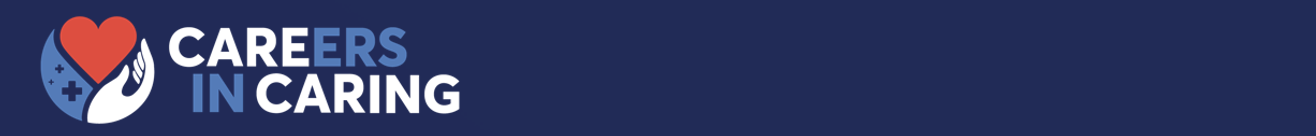 Myths vs. Facts For StatesMyth:Working in a long term care facility in [STATE] is not a rewarding profession. Fact:Serving in [STATE’S] long term care facilities offers caregivers professional growth, is invaluably rewarding and provides a tremendous sense of purpose. You are selflessly serving [STATE] and most importantly our most vulnerable population. Myth:There is no team or relationship aspect to working in a long term care facility.Fact:Caregivers are more than their job title. There is a familial aspect to serving [STATE’S] seniors – caregivers become friends and family to each resident. Working in a long term care facility requires everyone working together to make a home for residents – whether in dietary, activities, nursing, administration or therapy, every position equally contributes to the residents’ well-being. Every facility across [STATE] is made up of a team working side-by-side who have a relentless passion to serve.Myth:A career in [STATE’S] long term care communities is not part of the health care sector.  Fact:Long term care is a vital component of [STATE’S] health care system. Caregivers are medical professionals who ensure that our seniors live their healthiest and happiest lives. 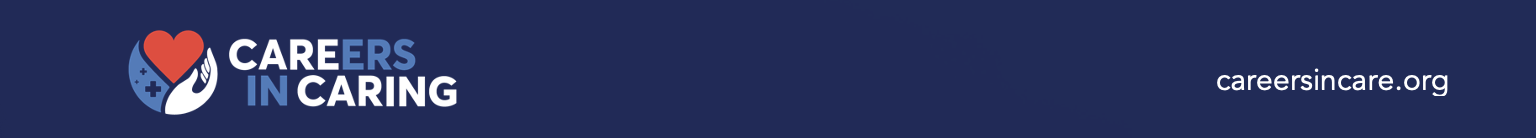 Myth:Being a caregiver in a nursing home, assisted living community or other long term care setting does not require medical skills.  Fact:You acquire life-sustaining skills working in a long term care facility. [STATE’S] long term care communities serve a variety of residents. Some residents need rehabilitation after a hospital stay. Some have specific needs, such as Alzheimer’s or other types of dementia. Others may need physical, occupational, or speech therapy, or are individuals with developmental or intellectual disabilities. Meeting these specialized needs makes [STATE’S] long term care facilities an essential part of our health care system. No resident is the same, and we deliver high-quality, customized care to meet their health care needs.Myth:Working in a nursing home, assisted living community or other long term care setting is not a viable career path and there is no upward mobility. Fact:Today’s certified nursing assistant (CNA) is tomorrow’s registered nurse (RN). When you enter the [STATE] health care workforce through a career in long term care, you are on an immediate path toward lasting and meaningful professional growth. The opportunities are endless when you start a career in long term care. ###